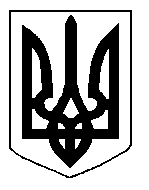 БІЛОЦЕРКІВСЬКА МІСЬКА РАДА	КИЇВСЬКОЇ ОБЛАСТІ	Р І Ш Е Н Н Я
від  28 березня 2019 року                                                                        № 3683-68-VIIПро встановлення земельного сервітуту з фізичною особою-підприємцемПіровою Валентиною Володимирівноюза адресою: вулиця Гайок, в районі будинку №181Розглянувши звернення постійної комісії з питань земельних відносин та земельного кадастру, планування території, будівництва, архітектури, охорони пам’яток, історичного середовища та благоустрою до міського голови від 14 лютого 2019 року №44/2-17, протокол постійної комісії з питань  земельних відносин та земельного кадастру, планування території, будівництва, архітектури, охорони пам’яток, історичного середовища та благоустрою від 14 лютого 2019 року №165, заяву фізичної особи-підприємця Пірової Валентини Володимирівни від 12 грудня 2018 року №5911, відповідно до ст.ст. 12, 98-102 Земельного кодексу України, ч.3 ст. 24 Закону України «Про регулювання містобудівної діяльності», п. 34 ч. 1 ст. 26 Закону України «Про місцеве самоврядування в Україні», Порядку розміщення тимчасових споруд для провадження підприємницької діяльності, затвердженого наказом Міністерства регіонального розвитку, будівництва та житлово-комунального господарства України від 21 жовтня 2011 року №244, Порядку розміщення тимчасових споруд для провадження підприємницької діяльності в м. Біла Церква затвердженого рішенням Білоцерківської міської ради від 20 серпня 2015 року №1552-78-VI,  міська рада вирішила:1.Укласти договір про встановлення особистого строкового сервітуту з фізичною особою-підприємцем Піровою Валентиною Володимирівною для експлуатації та обслуговування павільйону №2 за адресою: вулиця Гайок, в районі будинку №181, площею 0,0030  га (з них: під тимчасовою спорудою – 0,0030 га), строком на 3 (три) роки, за рахунок земель населеного пункту м. Біла Церква. 2.Особі, зазначеній в цьому рішенні, укласти та зареєструвати у встановленому порядку договір про встановлення особистого строкового сервітуту.3.Контроль за виконанням цього рішення покласти на постійну комісію з питань  земельних відносин та земельного кадастру, планування території, будівництва, архітектури, охорони пам’яток, історичного середовища та благоустрою.Міський голова                                          	                                                  Г. Дикий